HAMPDEN COUNTY SHERIFF’S DEPARTMENT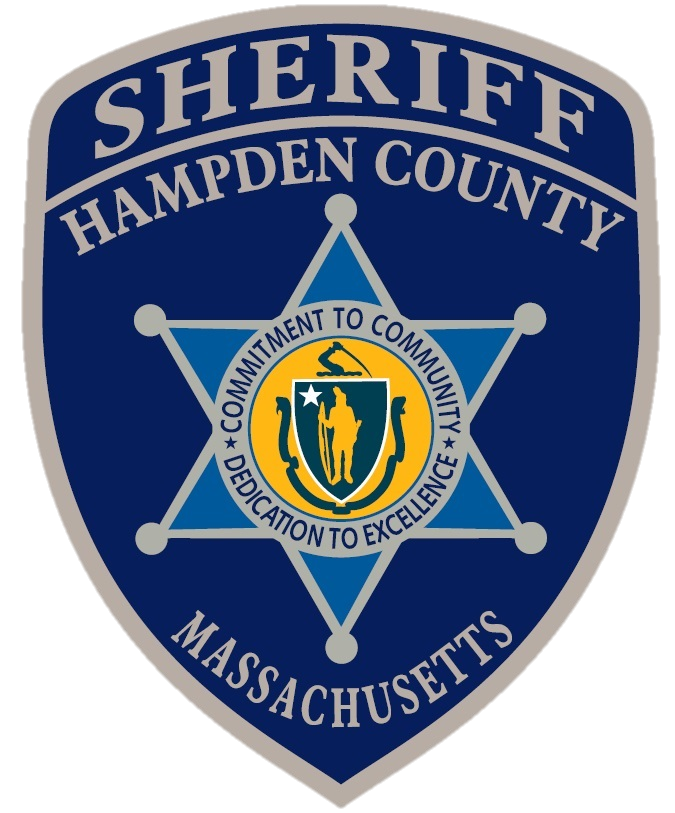 Per-diem Adult Basic Education Instructor- Grant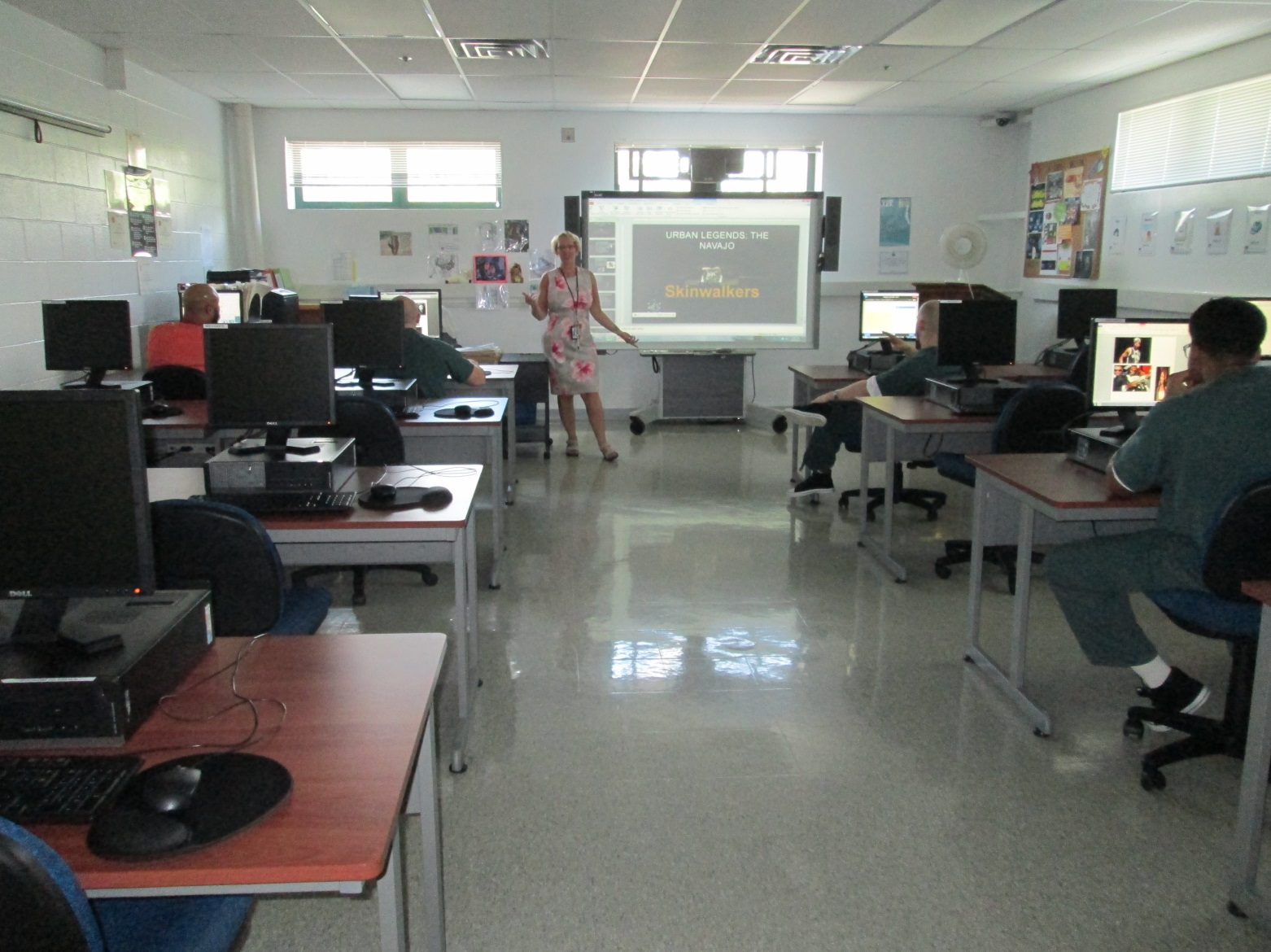 The HCSD is seeking a highly motivated and energetic per-diem Adult Basic Education Instructor/Career Advisor for male and female members participating in the community education program in accordance with prescribed policies and procedures.  The Instructor will be responsible for teaching the following classes: Pre-HiSET and ESL/ABE. In addition, the instructor will provide career and education advising for students and assist with career exploration.Qualifications: Bachelor’s Degree in related field with two (2) years or more experience as a classroom teacher in an adult education or correctional education program required. Bilingual skills desirable (English/Spanish).  Must possess a primary, secondary, or ABE teacher license from the Commonwealth of Massachusetts or be working toward such certification.   Salary: $28.00/hourly for 40 weeksWork Schedule: Monday through Thursday (Up to 20 Hours per Week)Primary Work Location: All-Inclusive Support Services office in SpringfieldSend detailed resume and cover letter by August 5, 2020 to Employment Manager Gregory Pytka at recruiting@sdh.state.ma.us or mail to: Hampden County Sheriff’s Department Human Resources Office627 Randall Rd. Ludlow, MA 01056-1079Applicant subject to background investigation, drug screening and medical clearance.The Hampden County Sheriff’s Department proudly supports equal opportunity for all people, regardless of race, color, religion, gender, age, national origin, and any other category protected by law.